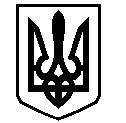 У К Р А Ї Н АВАСИЛІВСЬКА МІСЬКА РАДАЗАПОРІЗЬКОЇ ОБЛАСТІР О З П О Р Я Д Ж Е Н Н Яміського голови01 квітня  2020                                                                                                            № 33Про затвердження Положення про уповноважену особу з публічних закупівель та покладання функцій Уповноваженої замовником особи на проведення закупівель товарів, робіт і послуг, необхідних для здійснення заходів, спрямованих на запобігання виникненню та поширенню, локалізацію та ліквідацію спалахів, епідемій та пандемій коронавірусної хвороби (COVID-19) на території міста Василівка. Керуючись ст.42 Закону України «Про місцеве самоврядування в Україні», відповідно до Закону України №  530 від 17.03.2020 р. «Про внесення змін до деяких законодавчих актів України, спрямованих на запобігання виникненню і поширенню коронавірусної хвороби (COVID-19)», Порядку  проведення закупівель товарів, робіт і послуг, необхідних для здійснення заходів, спрямованих на запобігання виникненню та поширенню, локалізацію та ліквідацію спалахів, епідемій та пандемій коронавірусної хвороби (COVID-19) на території України для організації та проведення закупівель товарів, робіт і послуг, необхідних для здійснення заходів, спрямованих на запобігання виникненню та поширенню, локалізацію та ліквідацію спалахів, епідемій та пандемій коронавірусної хвороби (COVID-19) на території України відповідно до Переліку затверджених Постановою КМУ № 225 від 20 березня 2020р. «Про деякі питання закупівлі товарів, робіт і послуг, необхідних для здійснення заходів, спрямованих на запобігання виникненню та поширенню, локалізацію та ліквідацію спалахів, епідемій та пандемій коронавірусної хвороби (COVID-19) на території України» зі змінами та доповненнями, наказом Міністерства економічного розвитку і торгівлі України від 30.03.2016 № 557 «Про затвердження Примірного положення про тендерний комітет або уповноважену особу (осіб)», та для підготовки і розміщення інших документів, ЗОБОВ‘ЯЗУЮ : 1.  Затвердити Положення про уповноважену особу з публічних закупівель Василівської міської ради Запорізької області, (додається). 2. Покласти функції Уповноваженою замовником особою на проведення закупівель товарів, робіт і послуг, необхідних для здійснення заходів, спрямованих на запобігання виникненню та поширенню, локалізацію та ліквідацію спалахів, епідемій та пандемій коронавірусної хвороби (COVID-19) на території міста Василівка (далі Уповноважена замовником особа) Калошу Світлану Олександрівну, провідного спеціаліста з питань економіки та торгівлі відділу економічного розвитку виконавчого апарату міської ради.3. Уповноваженій замовником особі забезпечити виконання функцій, передбачених  Законом України №  530 від 17.03.2020 р. «Про внесення змін до деяких законодавчих актів України, спрямованих на запобігання виникненню і поширенню коронавірусної хвороби (COVID-19)», Порядком  проведення закупівель товарів, робіт і послуг, необхідних для здійснення заходів, спрямованих на запобігання виникненню та поширенню, локалізацію та ліквідацію спалахів, епідемій та пандемій коронавірусної хвороби (COVID-19) на території України для організації та проведення закупівель товарів, робіт і послуг, необхідних для здійснення заходів, спрямованих на запобігання виникненню та поширенню, локалізацію та ліквідацію спалахів, епідемій та пандемій коронавірусної хвороби (COVID-19) на території України відповідно до Переліку затверджених Постановою КМУ № 225 від 20 березня 2020р. «Про деякі питання закупівлі товарів, робіт і послуг, необхідних для здійснення заходів, спрямованих на запобігання виникненню та поширенню, локалізацію та ліквідацію спалахів, епідемій та пандемій коронавірусної хвороби (COVID-19) на території України» зі змінами та доповненнями.4. Контроль за виконанням даного розпорядження залишаю за собою. Міський голова                                                                                      Людмила ЦИБУЛЬНЯК                                                          ЗАТВЕРДЖЕНО                                                                                     Розпорядження міського голови 01 квітня  2020 р.    № 33ПОЛОЖЕННЯ
про уповноважену особу з публічних закупівель I. Загальні положення1.1. Це Положення розроблено відповідно до статті 11 Закону України «Про публічні закупівлі» зі змінами та доповненнями (далі – Закон) і визначає правовий статус, загальні організаційні та процедурні засади діяльності уповноваженої особи, а також її права, обов’язки та відповідальність. 1.2. Уповноважена особа - працівник Василівської міської ради (далі замовник), визначена відповідальною за організацію та проведення процедур закупівлі згідно із Законом на підставі Розпорядження міського голови Василівської міської ради.1.3. Метою діяльності уповноваженої особи є організація та проведення процедур закупівлі, оприлюднення необхідної інформації з публічних закупівель в інтересах замовника на засадах об’єктивності та неупередженості.1.4. Уповноважена особа у своїй діяльності керується Законом, іншими нормативно-правовими актами з питань публічних закупівель та цим Положенням.II. Засади діяльності та вимоги до уповноваженої особи (осіб)2.1. Уповноважена особа здійснює діяльність на підставі Розпорядження міського голови Василівської міської ради у відповідності до норм трудового законодавства.Уповноважена особа може мати право на підписання договорів про закупівлю у разі надання замовником таких повноважень, оформлених відповідно до законодавства.2.2. Не можуть визначатися уповноваженими особами посадові особи та представники учасників, члени їхніх сімей, а також народні депутати України, депутати Верховної Ради Автономної Республіки Крим та депутати міської, районної у місті, районної, обласної ради.2.3. Під час організації та проведення процедур закупівель уповноважена особа не повинна створювати конфлікт між інтересами управління та учасників чи між інтересами учасників процедури закупівлі, наявність якого може вплинути на об’єктивність і неупередженість прийняття рішень щодо вибору переможця процедури закупівлі.У разі наявності зазначеного конфлікту уповноважена особа  інформує про це міського голову, яка приймає відповідне рішення щодо проведення процедури без участі такої особи.2.4. Замовник має право призначити декілька уповноважених осіб, за умови що кожна з таких осіб буде відповідальною за організацію та проведення конкретних процедур закупівель.2.5. У разі визначення однієї уповноваженої особи міський  голова має право визначити особу, яка буде тимчасово виконувати обов’язки уповноваженої особи в разі її відсутності (під час перебування на лікарняному, у відрядженні або відпустці).2.6. Уповноважена особа (особи) повинна мати:- вищу освіту;- належний обсяг знань чинного законодавства у сфері публічних закупівель та практику його застосування.У залежності від обсягів та предмета закупівлі уповноваженій особі (особам) доцільно орієнтуватися в одному чи декількох питаннях:- в основах сучасного маркетингу, кон’юнктурі ринків товарів, робіт і послуг та факторах, що впливають на її формування, а також джерелах інформації про ринкову кон’юнктуру;- у чинних стандартах та технічних умовах товарів, робіт і послуг, які закуповуються управлінням;- у видах, істотних умовах та особливостях укладення догорів про закупівлю товарів, робіт і послуг тощо.2.7. Оплата праці уповноваженої особи  здійснюється на підставі законів та інших нормативно-правових актів України та штатного розпису. Розмір заробітної плати уповноваженої особи визначається відповідно до вимог законодавства.2.8. У разі визначення двох і більше уповноважених осіб замовник може прийняти рішення щодо створення відповідного окремого структурного підрозділу та визначити керівника, який організовує роботу такого підрозділу.2.9. Уповноважена особа (особи) під час виконання своїх функцій керується наступними принципами:- добросовісна конкуренція серед учасників;- максимальна економія та ефективність;- відкритість та прозорість на всіх стадіях закупівлі;- недискримінація учасників;- об’єктивна та неупереджена оцінка тендерних пропозицій;- запобігання корупційним діям і зловживанням.2.10. Уповноважена особа:- складає та затверджує річний план закупівель;- здійснює вибір процедури закупівлі;- проводить процедури закупівель;- забезпечує рівні умови для всіх учасників, об’єктивний та чесний вибір переможця;- забезпечує складання, затвердження та зберігання відповідних документів з питань публічних закупівель, визначених Законом; - забезпечує оприлюднення інформації та звіту щодо публічних закупівель відповідно до вимог Закону;- представляє інтереси сільської ради з питань, пов’язаних із здійсненням закупівель, зокрема під час перевірок і контрольних заходів, розгляду скарг і судових справ;- надає в установлений строк необхідні документи та відповідні пояснення;- аналізує виконання договорів, укладених згідно із Законом;- здійснює інші дії, передбачені Законом або розпорядчим рішенням замовника.2.11. Уповноважена особа має право:- брати участь у плануванні видатків і визначенні потреби в товарах, роботах і послугах, що будуть закуповуватися;- пройти навчання з питань організації та здійснення закупівель;- ініціювати створення робочих груп з числа службових (посадових) та інших осіб структурних підрозділів замовника з метою складання технічних вимог до предмета закупівлі, оцінки поданих тендерних пропозицій, підготовки проектів договорів тощо;- приймати рішення, узгоджувати проекти документів, зокрема договору про закупівлю з метою забезпечення його відповідності умовам процедури закупівлі, та підписувати в межах своєї компетенції відповідні документи;- вимагати та отримувати від службових осіб і підрозділів замовника інформацію та документи, необхідні для виконання завдань (функцій), пов’язаних з організацією та проведенням процедур закупівель;- брати участь у проведенні нарад, зборів з питань, пов’язаних з функціональними обов’язками уповноваженої особи;- давати роз’яснення і консультації структурним підрозділам замовника в межах своїх повноважень з питань, що належать до компетенції уповноваженої особи;- здійснювати інші дії, передбачені Законом.2.12. Уповноважена особа зобов’язана:- дотримуватися норм чинного законодавства у сфері публічних закупівель та цього Положення;- організовувати та проводити процедури закупівель;- забезпечувати рівні умови для всіх учасників процедур закупівель;- у встановленому Законом порядку визначати переможців процедур закупівель.2.13. Уповноважена особа несе персональну відповідальність:- за прийняті нею рішення і вчинені дії (бездіяльність) відповідно до законів України;- за повноту та достовірність інформації, що оприлюднюється на веб-порталі Уповноваженого органу;- за порушення вимог, визначених Законом у сфері публічних закупівель.Заступник міського голови з питань діяльностівиконавчих органів ради, начальник відділуекономічного розвитку виконавчого апаратуміської ради                                                                                                     Тетяна КАРЄВА 